t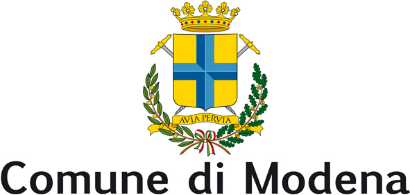 Consiglio comunaleGruppo Consiliare Europa Verde-VerdiPROTOCOLLO GENERALE n° 339441 del 08/11/2021 (P.E.C.)							Al Presidente del Consiglio Comunale							Al Sindaco di ModenaINTERROGAZIONEOggetto: NUOVO POLO LOGISTICO CONAD Dato atto cheConad Nord Ovest, attualmente insediato nell'area di via Svezia, ha annunciato il proprio interesse alla acquisizione e riqualificazione dell'area ex  Civ&Civ per riorganizzare la propria rete distributivaIl comparto Civ&Civ è stato dismesso dall'azienda stessa tempo fa e pur trovandosi in un’area a vocazione industriale si trova a ridosso di una significativa area ad alta densità abitativaConsiderato che:si sono già svolti alcuni incontri con i residenti di presentazione generale del progetto  da parte dell’Amministrazione Comunale e rappresentanti di Conad Nord Ovestmolte preoccupazioni sono emerse in particolare per i problemi relativi a traffico,  viabilità, inquinamento, dimensioni dei nuovi fabbricati ed abbattimento di alberi presenti in zona SI INTERROGANO IL SINDACO E LA GIUNTA PER SAPERE SEÈ stata fatta una valutazione sull’ attività che sarà realizzata nel  nuovo polo logistico.Il numero di 400 camion giornalieri (oggi circa 120) in transito nel polo sia un dato attendibile; e in tal caso se sia stato valutato l’impatto che questo produrrà in termini di traffico e inquinamento sull’intera cittàE’ stato valutato, nell’ambito del numero complessivo di mezzi pesanti,  quanti di questi saranno a cella frigorifera, con conseguente necessità di tenere accesi i motori e le conseguenze oltre che di inquinamento dell’aria anche di quello acusticoGli orari di funzionamento del Polo Logistico e quindi di movimentazione camion e merci siano solo diurni o anche notturniCorrisponde al vero che il nuovo polo logistico comporterà la chiusura di altri stabilimenti (Anzola) e il trasferimento a Modena di quel personale e quale sia alla fine il saldo numerico  sul piano occupazionale complessivoIl  personale (circa 100 persone) per accedere al luogo di lavoro dovrà percorrere Via Europa e via Svizzera, vie all’interno dell’area residenziale,  talmente strette che già oggi rendono difficoltoso il passaggio contemporaneo di due mezziVerrà costruito un accesso alla tangenziale con rotonda solo per i mezzi pesanti  e con conseguente abbattimento di circa 60 alberi presenti  nella zonaSono  state valutate  le conseguenze in termini di paesaggio e di impatto sul suolo e sulle  falde che comporteranno i nuovi edifici tra cui una torre di circa 30 mt altezzaPAOLA AIMEEUROPA VERDE-VERDISI AUTORIZZA DIFFUSIONE A MEZZO STAMPA 